Detection and characterization of Salmonella in recreational aquatic environments in the Northeast of ArgentinaABSTRACTThe aim of this work was to detect the presence of Salmonella in recreational aquatic environments in the Northeast of Argentina and to relate it with water and environmental parameters. Sixty eight samples of water from recreational aquatic environments in the provinces of Chaco and Corrientes, Argentina, were studied. Salmonellae were detected in 6 samples (8.8%). Salmonella isolates belonged to the following species and serovars: S. enterica ser Give, S. enterica subespecie IV, S. enterica ser Bredeney, S. enterica ser Rubislaw, and S. enterica ser Enteritidis (2 isolates).  None of the isolates were resistant to tested antimicrobials. Significant differences did not exist between Salmonella isolation and site of sampling and the rest of the variables. The presence of Salmonella spp in our recreational aquatic environments reaffirms the need for surveillance in order to minimize the risks of infection of the exposed susceptible people.Key words: foodborne pathogen, surface water, enteropathogens Detecção e caracterização de Salmonella em ambientes aquáticos para uso recreativo no Nordeste da ArgentinaResumoO objetivo deste trabalho foi detectar a presença de Salmonella em ambientes aquáticos para uso recreativo no Nordeste da Argentina e relacioná-la com parâmetros ambientais e das águas, Foram estudados sessenta e oito amostras de água de ambientes aquáticos de lazer nas províncias de Chaco e Corrientes, Argentina. Salmonella foi detectada em seis amostras (8,8%). Salmonella isolados pertenciam às espécies e sorovares S. enterica ser Give, S. entérica subespécie IV, S. enterica ser Bredeney, S. enterica ser Rubislaw e S. enterica ser Enteritidis (dois isolados). Nenhum dos isolados testados foram resistentes aos antimicrobianos. Não existiam diferenças significativas entre os isolamentos de Salmonella e os locais de amostragem e o restante das variáveis. A presença de Salmonella spp em nossos ambientes aquáticos para uso recreativo reafirma a necessidade de vigilância, a fim de minimizar os riscos de infecção das pessoas suscetíveis expostas.Palavras-chave: patogénicos de origem alimentar, água de superfície, enteropatógenosINTRODUCTIONThe emergence and spread of infectious disease in plant, animal and human populations is a problem around the world; water is a common element in the ecology of many pathogens affecting these populations and waterborne pathogens can pose threats to drinking water supplies, recreational waters, source waters for agriculture and aquaculture, as well as to aquatic ecosystems and biodiversity (Edge et al., 2001).The phenomenon of “emergence” and “re-emergence” of infectious diseases in general is now well recognized and up to 75% of emerging pathogens may be of zoonotic origin (WHO, 2004).There is consistency in the overall body of evidence concerning health effects from faecally polluted recreational waters and the most frequent adverse health outcome associated with exposure to faecally contaminated recreational water is enteric illness (WHO, 2009).To scientifically evaluate pollutants and to develop protective public policies, risk assessment is the accepted approach. This approach, however, is no better than the database on which we subsequently build public health strategies. A usable database must include information about sources, occurrence, concentrations, frequency, survival, and transport of specific microorganisms in the environment (Rose et al., 1999).Water sources are vulnerable to contamination from many origins. Humans and animals are all sources of faecal contamination (Dechesne and Soyeux, 2007). There are several well documented waterborne zoonotic bacterial pathogens, including Salmonella, E. coli O157:H7, Campylobacter, and Yersinia. The prevalence of these organisms depends on the nature of the source and the water supply, excreta and other waste disposal processes, and environmental and climatic factors (WHO, 2004)Surface water quality is subject to frequent, dramatic changes in microbial quality as a result of a variety of activities, because discharges of municipal raw (untreated) water, treated effluents from processing facilities, storm water runoff, or other non-point source runoff all affect surface waters  (Anderson and Davidson, 1997).The region influenced by the cities of Resistencia (Province of Chaco) and Corrientes (Province of Corrientes) have several sites used as recreational environments by the local and visiting populations mostly during the warm seasons (September to March), when the lagoons and rivers are used for bathing, windsurfing, and rowing; however, through all the year, aquatic environments are used for fishing.The aim of this work was to detect the presence of Salmonella in recreational aquatic environments in the Northeast of Argentina and to relate it with water and environmental parameters. MATERIALS AND METHODSSampling sitesWater samples were collected in the sites indicated in the Fig. 1, all of them used as recreational environments.  They were lagoons (Argüello, Colussi, and Francia) and rivers (Negro and Bermejito) located in the province of Chaco, and the following beaches along the Paraná River in the Province of Corrientes (Arazatí, Regatas Club, Molina Punta, Malvinas Argentinas, Canotaje Club, and Paso de la Patria). 2.2.	Sample collectionWater was collected at least one time through different seasons in the year between April 2008 and April 2011 as grab samples (5 liters) in sterile polypropylene bottles. Samples were kept at 4°C until microbiological analyses were completed. Water was analyzed in situ for temperature (ºC) and pH. Fig 1. Sampling sites in the provinces of Chaco and Corrientes, Argentina. Ref.: A. Northeast of Argentina. B. City of Resistencia. C. City of Corrientes. 1. Bermejito River, 2. Paso de la Patria Beach, 3. Arazatí Beach, 4. Canotaje Club Beach, 5. Regatas Club Beach; 6. Molina Punta Beach; 7. Negro River, 8. Colussi Lagoon; 9. Francia Lagoon; 10. Argüello Lagoon.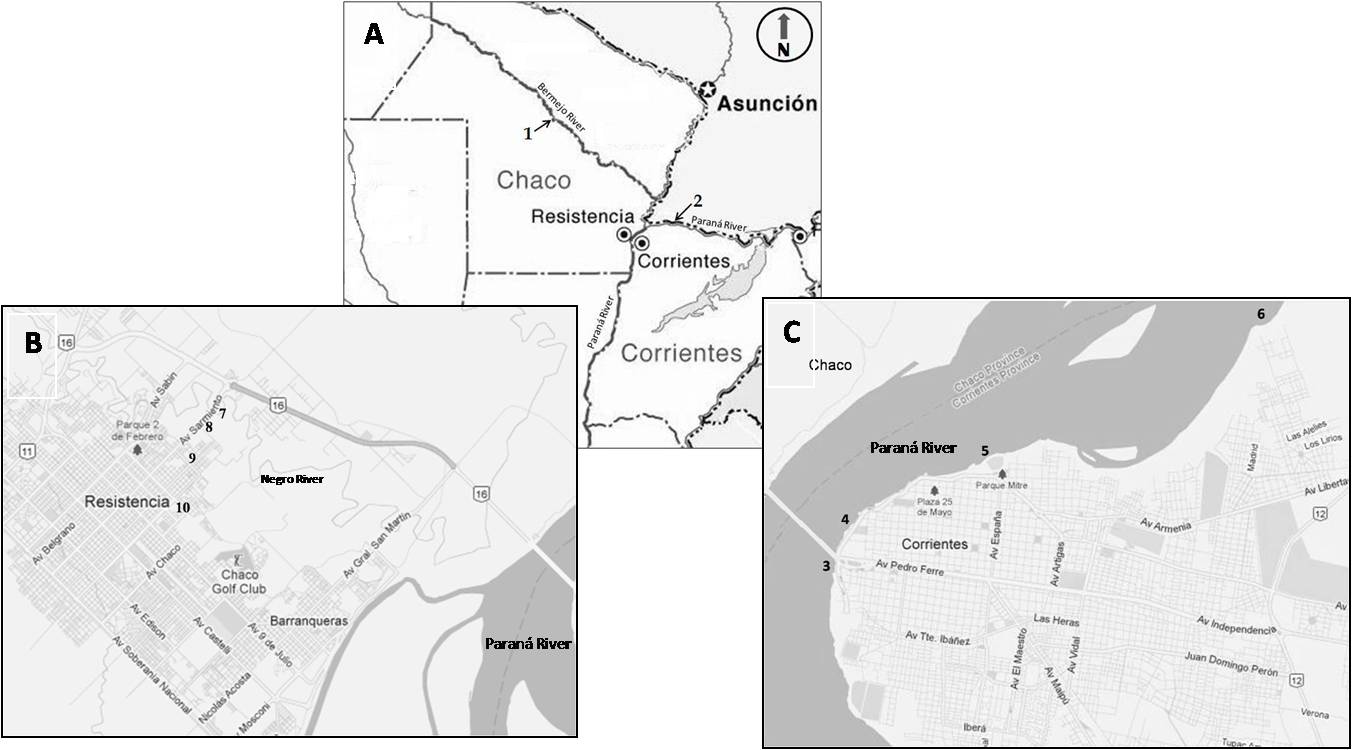 2.3.	Rainfall dataFor each time of sampling, four days previous rainfall were recorded. 2.4.	Microbiological analyses2.4.1.	Fecal indicator bacteria Within 30 minutes of collection, samples were screened for total coliform bacteria and Escherichia coli by filtration of two aliquots of 100 ml tenfold diluted sample through two 0.45 µm-pore-size membranes (HPA, 2007). Enumerations were carried out by placing the membranes on m-ENDO® medium and m-ColiBlue24® medium, respectively. 2.4.2.	SalmonellaeWithin 30 minutes of sample collection, Salmonella spp. was detected by filtering 1 liter of water through 0.45 µm-pore-size membranes. Then, the membrane was placed into 50 ml of Rappaport-Vassiliadis broth (RVB) and incubated at 42°C for 24 h for selective enrichment of Salmonella (HPA, 2004). Ten microliters of the RVB enrichment were then streaked onto Salmonella-Shigella agar for isolation at 35°C for 24 h and colonies presumptively identified as Salmonella were identified to the genus level by biochemical tests (Caffer et al., 2008). Colonies that were positively identified as Salmonella were shipped to the National Reference Laboratory (Instituto Nacional de Enfermedades Infecciosas ANLIS “Dr. Carlos G. Malbrán”, Buenos Aires, Argentina) for serotyping. Antimicrobial susceptibility tests for Salmonellae were performed by an agar diffusion disk method according to the standards outlined by the Clinical and Laboratory Standards Institute (CLSI) (CLSI, 2008; CLSI, 2009). The commercial disks used were: ampicillin 10 μg, cephalothin 30 μg, cefotaxime 30 μg, neomycine 30 μg (NEO) gentamicin 10 μg, tetracycline 30 μg, furazolidone 300 μg, nalidixic acid 30 μg, chloramphenicol 30 μg, trimethoprim/sulfamethoxazole 1.25/23.75 μg, ciprofloxacin 5 μg, colistin 10 μg, and fosfomycin 50 μg. Escherichia coli ATCC 25922, Staphylococcus aureus ATCC 25923, Pseudomonas aeruginosa ATCC 27853 and Enterococcus faecalis ATCC 29212 were tested as quality control organisms. 2.5.	 Statistical analysesData were recorder and analyzed using Epi Info 2000 software (Centers for Diseases Control and Prevention, Atlanta, GA). For all bacterial counts, a value of zero was used for any sample with concentrations below the limit of detection; Chi Square an t-student test were determined to describe the relationships between the presence of Salmonella and other variables. For all measures of association, p values <0.05 were considered significant. RESULTSSixty eight samples of water were studied. Origins and amounts of samples in each one of them are presented in the Table 1. Salmonellae were detected in 6 samples (8.8%). The site with highest contribution was the Argüello Lagoon in the city of Resistencia, where the organism was recovered in 4 samples, followed by Regatas Club Beach and Negro River with one strain each one; nevertheless, significant differences did not exist between Salmonella isolation and site of sampling.Table 1: Origins and numbers of samples. Previous rainfalls were recorded in the 28.6% of positives samples for Salmonella spp and in the 33.3% in the negative samples, this difference was not significant. The average values of water´s parameters are shown in the Table 2.  There were no significant differences between these parameters and the possibility of recovering Salmonella. Salmonella isolates belonged to the following species and serovars: S. enterica ser Give, S. enterica subspecie IV, S. enterica ser Bredeney, S. enterica ser Rubislaw, and S. enterica ser Enteritidis (2 isolates).  None of the isolates were resistant to tested antimicrobials.Table 2: Environmental parameters of the sampling sites related to thepresence/absence of Salmonella spp.CFU: Colony forming units DISCUSSIONSalmonella is a recognized human pathogen and the waterborne transmission   has been well documented (CABRAL, 2010). Salmonella detection in waterways indicates the spread of the agent in the environment, highlighting the importance of fecal contamination of the water environment in the spread of salmonellosis   (Winfield and Groisman, 2003).Although this is the first work about detection of this bacterium in recreational aquatic environments in Northeast of Argentina, Salmonella was the enteric pathogen more frequently recovered in coastal waters in Hong Kong and several rivers in Japan and another countries   (Yam et al., 2000; Jokinen et al., 2011; Giménez Martí et al., 1990; Gorski et al., 2011); that is why it is very important the surveillance of this organism due to the possibility of infection through direct contact with superficial waters.Salmonellae has been detected for several authors in surface waters in different percentages, as varied as 8.5% (Jokinen et al., 2011), 15.4% (Adingra et al., 2012), 18.0% (Yam et al., 2000), 62.9% (Anselmo et al., 1999), 79.2% (Haley et al., 2009) and 96.0% (Rajabi et al., 2011). This may be due the presence and the abundance of Salmonellae in aquatic environments vary temporally  (Haley et al., 2009) and  is related to one or a combination of sewage effluents; agricultural run-off and direct faecal contamination from natural fauna (Abulreesh, 2012). Additionally, the possibility for intermittent findings or for detecting different serovars in the same site of sampling suggests the heterogeneity of the aquatic environment (Rolland and Block, 1980). One factor that might explain the differences in the abundance and diversity of Salmonella isolates between different locations is the climate (Gorski et al., 2011). The intermittent detection of Salmonellae in aquatic environments may be due to the assumption that enteric bacteria do not survive very long after cells are introduced in oligotrophic aquatic environments; about this fact, Santo Domingo et al published that a considerable decrease in plate counts of Salmonella was observed after 7 days of being suspended in untreated and filtered river water (Santo Domingo et al., 2000).This shows that monitoring should be continuous and should not rule out the possibility of contamination of the environment only in the presence of a negative sample.The climate in our region is subtropical without dry season, with small differences in the temperature wideness throughout the year (Gobierno de la República Argentina, 2013); this fact could explain that the presence of Salmonella in our aquatics environments does not depend on environmental parameters. Although, in other studies, the presence of Salmonella increased with the high levels of rainfall that occurred at the study locations and its prevalence was substantially higher than in the dry summers  (Polo et al., 1999; Adingra et al., 2012)Regarding the presence of faecal indicators, such as the count of Escherichia coli and total coliforms, in this study there was no correlation with the presence of Salmonella, in agree with a previous work (Dechesne and Soyeux, 2007). This is because surface water and reservoirs are particularly liable to pollution from animals and birds, and Salmonella spp. may be detected even when only a small number of indicator organisms are present, e.g. Escherichia coli (POLO et al., 1999).Additionally, some authors highlighted that the different rates of survival of Salmonella and E. coli in nonhost environments suggest that E. coli may not be an appropriate indicator of Salmonella contamination (Winfield and Groisman, 2003). Among the more than 2,500 known Salmonella serotypes, in agree with our findings,  S. Enteritidis, S. Rubislaw, S. Give and S. Bredeney were the most common serovars isolated from river water and from wild bird species  (Anselmo et al., 1999;  Gorski et al., 2011; Polo et al., 1999; Jokinen et al., 2011; Rajabi et al., 2011).This small range of the environmentally recovered serotypes may reflect the relatively small assortment of serotypes that commonly infect humans and animals as well as differential environmental persistence among serotypes at different temperature ranges (Haley et al., 2009).Similarly to that found in our work, Salmonella spp. isolated from the environment in previous works are those with low invasiveness; patients infected by them usually experience a milder type of diarrhea and do not require hospitalization. Consequently, these low invasive Salmonella spp. may enter into the coastal waters through domestic sewage discharges   (Yam et al., 2000).Strains of Salmonella spp. with resistance to antimicrobial drugs are now widespread in both developed and developing countries. In developed countries it is now increasingly accepted that for the most part such strains are zoonotic in origin and acquire their resistance in the food-animal host before onward transmission to humans through the food chain (Threlfall, 2002).An important issue in public health is the emergence of multidrug-resistant strains of Salmonella. Nevertheless, we did not find resistant strains. These results are different from the results from other surveys characterizing Salmonella antibiotic resistance, possibly because these other surveys targeted regions with reported high incidences of Salmonella, areas affected by animal agriculture, or feedlots and diseased animals (Gorski et al., 2011).It has been reported that some strains of Salmonella enter the viable but nonculturable (VBNC) state when they encounter environmental stresses; these strains fail to grow and develop colonies on culture media, but their metabolic activity capabilities indicate that they are still alive and certain conditions could resuscitate the VBNC forms, becoming them in pathogens again  (Zeng et al., 2013).  5. CONCLUSIONSAccording to the results of this study, temperature, pH, presence of previous rains, counts of total coliforms and Escherichia coli seem do not influence on detection of Salmonellae in aquatic environments in our region. Further studies are needed to examine the complex environmental parameters, especially in relationship to wildlife distribution, human activities, and other factors that may impact the microbial diversity and survival of Salmonella in our recreational aquatic environments.The presence of Salmonella spp in our recreational aquatic environments reaffirms the need for surveillance in order to minimize the risks of infection of the exposed susceptible people.REFERENCESABULREESH, H. H. Salmonellae in the Environment. In: ANNOUS, B. (Ed.). Salmonella - Distribution, Adaptation, Control Measures and Molecular Technologies. InTech, 2012. p. 19-50. ADINGRA, A. A.; KOUADIO, A. N.; BLÉ, M. C.; KOUASSI, A. Bacteriological analysis of surface water collected from the Grand-Lahou lagoon, Côte d’Ivoire. African Journal of Microbiology Research, v. 6, n. 13, p. 3097-3105, 2012. ANDERSON, K. A.; DAVIDSON, P. Drinking water and recreational water quality: Microbiological criteria. Idaho. Avalaible in: <http://www.cals.uidaho.edu/edcomm/pdf/CIS/CIS1069.pdf>. Access Apr. 2013.ANSELMO, R. J.; VIORA, S.; BARRIOS, H.; TERRAGNO, R.; ALCAÍN, A.; CAFFER, M. I. Serotipos of Salmonella aislados del Río Luján, Argentina. Revista Latinoamericana de Microbiología, v. 41, n. 2, p. 77-82, 1999. CABRAL, J. P. S. Water microbiology. Bacterial pathogens and water. International Journal of Environmental Research and Public Health, v. 7, n. 10, p. 3657-703, out. 2010. CAFFER, M. I.; TERRAGNO, R.; BINSZTEIN, N. Manual de Procedimientos Diagnóstico y caracterización de Salmonella spp, 2008. Avalaible in: <http://fos.panalimentos.org/LinkClick.aspx?fileticket=TBG6ogqxF1U%3D&tabid=783&mid=1713&language=es-ES>. Access Apr. 2013.CLSI. Performance Standards for Antimicrobial Susceptibility testing eighteenth Informational Supplement. CLSI document M100-S18. Wayne, PA. CLSI. Performance Standards for Antimicrobial Susceptibility testing nineteenth Informational Supplement. CLSI document M100-S19. Wayne, PA. DECHESNE, M.; SOYEUX, E. Assessment of source water pathogen contamination. Journal of Water and Health, v. 5, n. Suppl 1, p. 39-50, 2007. EDGE, T.; BYRNE, J. M.; JOHNSON, R.; ROBERTSON, W.; STEVENSON, R. Waterborne pathogens. In: Threats to sources of drinking water and aquatic ecosystem health in Canada.  p. 1-3. GIMÉNEZ MARTÍ, M. J.; HIDALGO SÁNCHEZ, J.; ROS DIE, A.; MORAGUES COLOMAR, V. Presencia de Salmonella en la cuenca norte-oeste de l'Albufera de Valencia. Revista de Sanidad e Higiene Pública, v. 64, n. 9-10, p. 535-45, 1990. GOBIERNO DE LA REPÚBLICA ARGENTINA. Geografía y Clima de la Argentina. Avalaible in: <http://www.argentina.gob.ahttp//www.argentina.gob.ar/pais/57-geografia-y-clima.php>. Access Apr. 2013. GORSKI, L.; PARKER, C. T.; LIANG, A.; COOLEY, M. B.; JAY-RUSSELL, M. T.; GORDUS, A. G.; ATWILL, E. R.; MANDRELL, R. E. Prevalence, distribution, and diversity of Salmonella enterica in a major produce region of California. Applied and Environmental Microbiology, v. 77, n. 8, p. 2734-48, 2011. HALEY, B. J.; COLE, D. J.; LIPP, E. K. Distribution, diversity, and seasonality of waterborne salmonellae in a rural watershed. Applied and Environmental Microbiology, v. 75, n. 5, p. 1248-55, 2009. HPA. Detection of Salmonella species. National Standard Method W7 Issue 2.London, UK, 2004. HPA. Enumeration of coliform bacteria and Escherichia coli by membrane filtration. National Standard Method W2 Issue 4.1.London, UK, 2007. JOKINEN, C.; EDGE, T. A.; HO, S.; KONING, W.; LAING, C.; MAURO, W.; MEDEIROS, D.; MILLER, J.; ROBERTSON, W.; TABOADA, E.; THOMAS, J. E.; TOPP, E.; ZIEBELL, K.; GANNON, V. P. J. Molecular subtypes of Campylobacter spp., Salmonella enterica, and Escherichia coli O157:H7 isolated from faecal and surface water samples in the Oldman River watershed, Alberta, Canada. Water Research, v. 45, n. 3, p. 1247-57, 2011. POLO, F.; FIGUERAS, M. J.; INZA, I.; SALA, J.; FLEISHER, J. M.; GUARRO, J. Prevalence of Salmonella serotypes in environmental waters and their relationships with indicator organisms. Antonie van Leeuwenhoek, v. 75, n. 4, p. 285-92, 1999. RAJABI, M.; JONES, M.; HUBBARD, M.; RODRICK, G.; WRIGHT, A. C. Distribution and genetic diversity of Salmonella enterica in the Upper Suwannee River. International Journal of Microbiology, v. 2011, p. 461321, 2011. ROLLAND, D.; BLOCK, J. C. Simultaneous concentration of Salmonella and enterovirus from surface water by using micro-fiber glass filters. Applied and Environmental Microbiology, v. 39, n. 3, p. 659-61, 1980. ROSE, J. B.; ATLAS, R. M.; GERBA, C. P.; GILCHRIST, M. J.; LECHEVALLIER, M. W.; SOBSEY, M. D.; YATES, M. V. Microbial pollutants in our Nation’s water: Environmental and Public Health Issues. Washington, D. C. Avalaible in http://www3.abe.iastate.edu/AE520/MicrobialPollution.pdf>. Access Apr. 2013.SANTO DOMINGO, J. W.; HARMON, S.; BENNETT, J. Survival of Salmonella species in river water. Current Microbiology, v. 40, n. 6, p. 409-17, 2000. THRELFALL, E. J. Antimicrobial drug resistance in Salmonella: problems and perspectives in food- and water-borne infections. FEMS Microbiology Reviews, v. 26, n. 2, p. 141-8, 2002. WHO. Waterborn zoonoses: Identification, causes and control. In: J.A. COTRUVO, A. DUFOUR, G. REES, J. B.; R. CARR, D.O. CLIVER, G.F. CRAUN, R. F. AND; GANNON, V. P. J. (Eds.). Waterborn zoonoses: Identification, causes and control. London, UK: IWA Publishing, 2004. WHO. Guidelines for safe recreational water environments Volume 1: Coastal and fresh waters. World Health Organization, 2009. Avalaible in: <http://www.who.int/water_sanitation_health/bathing/srwe1execsum/en/index.html>. Access Apr. 2013.WINFIELD, M.; GROISMAN, E. Role of nonhost environments in the lifestyles of Salmonella and Escherichia coli. Applied and Environmental Microbiology, v. 69, n. 7, p. 3687-3694, 2003. YAM, W. C.; CHAN, C. Y.; HO BELLA, S. W.; TAM, T. Y.; KUEH, C.; LEE, T. Abundance of clinical enteric bacterial pathogens in coastal waters and shellfish. Water Research, v. 34, n. 1, p. 51-56, 2000. ZENG, B.; ZHAO, G.; CAO, X.; YANG, Z.; WANG, C.; HOU, L. Formation and resuscitation of viable but nonculturable Salmonella typhi. BioMed Research International, v. 2013, p. 1-7, 2013. Site of samplingType of siteNumber of samplesArgüelloLagoon20ColussiLagoon4FranciaLagoon4NegroRiver16BermejitoRiver4Arazatí BeachRiver4Club de Regatas BeachRiver4Molina Punta BeachRiver4Club de Canotaje BeachRiver4Paso de la Patria BeachRiver4Total68Environmental and water parametersPresence of SalmonellaPresence of SalmonellaPresence of SalmonellaPresence of SalmonellaPresence of SalmonellaPresence of SalmonellaEnvironmental and water parametersPositive samples(n=6)Positive samples(n=6)Negative samples(n=62)Negative samples(n=62)Total samples(n=68)Total samples(n=68)Environmental and water parametersAverageRangeAverageRangeAverageRangepH of water7.77.4-8.77.24.6-9.67.24.6-9.6Temperatureof water (ºC)24.015.0-28.526.217-2926.015.8-32.6Total Coliforms(CFU/100 ml)1.8x1065.1x103-1x1073.3x1051.1x102-1x1074.8x1051.1x102-1x107E. coli(CFU/100 ml)1.2x1040-1x1051.1x1040 -1x1051.2x1040 -1x105